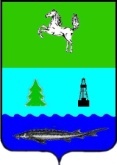 АДМИНИСТРАЦИЯ ЗАВОДСКОГО СЕЛЬСКОГО ПОСЕЛЕНИЯПАРАБЕЛЬСКОГО РАЙОНАТОМСКОЙ ОБЛАСТИПОСТАНОВЛЕНИЕ27.03.2023			                                		                                     		       №37Об актуализации адресных сведенийВ соответствии со ст. 14 Федерального Закона от 06.10.2003 № 131-ФЗ «Об общих принципах организации местного самоуправления в Российской Федерации», Правилами присвоения, изменения и аннулирования адресов, утвержденных постановлением Правительства Российской Федерации от 19.11.2014 № 1221 «Об утверждении Правил присвоения, изменения и аннулирования адресов», в целях актуализации адресных сведений в системе ГАР,ПОСТАНОВЛЯЮ:1. Внести изменения (актуализировать) в сведениях об объекте адресации (жилая квартира в многоквартирном доме), с присвоенным адресом: Российская Федерация, Томская область, Парабельский муниципальный район, Заводское сельское поселение, п. Заводской, ул. Забайкальская, д. 3, кв. 1, уникальный номер адреса объекта адресации в государственном адресном реестре: 7c40f65f-3514-4968-ae4b-ba639c437f50, путем добавления кадастрового номера 70:11:0100010:517.2. Ответственному специалисту 1-ой категории Морозовой Г.Н. обеспечить внесение изменений в Федеральную информационную адресную систему в течение 3 рабочих дней со дня принятия указанного постановления.3. Контроль за исполнением указанного постановления оставляю за собой.4. Постановление вступает в силу с момента подписания.Глава поселения									   С.А. ТрифановаИсполнитель:Морозова Галина Николаевна(8-38-252) 3-91-06Рассылка:Администрация		- 2Морозова Г.Н.		- 1Бондаренко О.В.	- 1